СОГЛАШЕНИЕО СОТРУДНИЧЕСТВЕ № 18г. Иваново                                                   «20»  сентября  2021г.Областное  государственное бюджетное профессиональное  образовательное учреждение  Ивановский колледж пищевой промышленности (сокращенно - ОГБПОУ ИКПП), именуемое в дальнейшем «Колледж», в лице директора  Гречина Николая Александровича, действующего на основании Устава, с одной стороны,и Областное государственное казенное учреждение «Ивановский межрайонный центр занятости населения» (сокращенно – ОГКУ «Ивановский межрайонный ЦЗН»), именуемое в дальнейшем «Центр занятости», в лице директора Максименко Павла Александровича, действующего на основании Устава, с другой стороны, совместно именуемые в дальнейшем «Стороны»,  заключили настоящее Соглашение о нижеследующем:1.	ПРЕДМЕТ СОГЛАШЕНИЯ1.1. Предметом настоящего Соглашения является установление эффективного и взаимовыгодного сотрудничества Сторон.1.2. Стороны намереваются реализовывать сотрудничество на основе равноправия, доброй воли, уважения, и доверия, исходя из общепринятой практики.1.3. Настоящее соглашение призвано способствовать росту привлекательности профессионального образования и содействия трудоустройству выпускников Колледжа.1.4. Стороны в процессе реализации настоящего Соглашения осуществляют свою деятельность в соответствии с действующим законодательством Российской Федерации.1.5. В рамках настоящего Соглашения Стороны принимают на себя в рамках своей компетенции решение следующих задач:- повышение конкурентоспособности молодежи через приобретение ими новых или углубление имеющихся профессиональных знаний и навыков для последующего трудоустройствавыпускников Колледжа;- сотрудничество с предприятиями и организациями, выступающими в качестве работодателей для безработных граждан;- информирование о положении на рынке труда;- информирование студентов и выпускников Колледжа по вопросам содействияих трудоустройству;- проведение профориентационной работы, оказанию психологической поддержки студентам и выпускникам Колледжа;- оказание помощи в содействии трудоустройства выпускников Колледжа.2.	ПРАВА И ОБЯЗАННОСТИ СТОРОН2.1. Центр занятости в пределах своей компетенции обязуется:2.1.1. Оказывать консультативную помощь в вопросах профессиональнойориентации и адаптации студентов и выпускников на рынке труда, сведений о наличии вакантных рабочих мест (должностей) при обращении их в Центр занятости. 2.1.2. Информировать студентов Колледжа о потребностях рынка труда г. Иваново, г. Кохмы и Ивановского района, востребованности профессий, государственных услугах службы занятости населения.2.1.3. Совместно с Колледжем организовывать и проводить массовые мероприятия по профессиональной ориентации и содействию занятости молодежи,в том числе профориентационные занятия по основам планирования и реализации профессиональной карьеры.2.1.4. Предоставлять информационные материалы для размещения на стендах, находящихся на площадках, информационных стендах Колледжа. 2.1.5. Сохранять конфиденциальность информации, необходимой для предоставления государственной услуги по профессиональной ориентации в целях выбора сферы деятельности (профессии), трудоустройства,возможности прохождения профессионального обучения,получения дополнительного профессионального образования.2.1.6. Осуществлять обмен между Сторонами статистической информацией (по запросу), необходимой в процессе взаимодействия, в соответствии с Федеральным законом Российской Федерации от 27 июля 2006 г. № 149-ФЗ «Об информации, информационных технологиях и о защите информации».2.2. Колледж в пределах своей компетенции обязуется:2.2.1. Обеспечивать необходимые условия для работы специалистов Центра занятости.	2.2.2. Согласовывать с Центром занятости сроки и порядок проведения на территорииКолледжапрофориентационных мероприятий,осуществлятьорганизационное,информационноеитехническоеобеспечение.2.2.3. Совместноспециалистами Центра занятости участвовать в проводимых мероприятиях по вопросам организации профессионального обучения и содействия занятости выпускников и студентов в летний период,  включая ярмарки вакантных рабочих мест (должностей). 2.2.4.	Стороны могут оказывать друг другу все виды организационной помощи на взаимовыгодных и согласованных условиях.2.2.5.	Стороны могут на принципах взаимности и на безвозмездной основе предоставлять друг другу рабочие стенды (оборудование) для размещения необходимой информации при проведении мероприятия.2.2.6.	Стороны обязуются не разглашать конфиденциальные сведения, которые стали известны в процессе совместной деятельности.2.2.7.	Стороны обязуются на принципах взаимности и на безвозмездной основе создавать благоприятные условия для распространения рекламных материалов о деятельности Сторон.2.2.8. Стороны отдельно оговаривают, что заключение настоящего Соглашения не связывает Стороны какими-либо юридическими обязательствами, не влечет возникновение финансовых обязательств. 3. СРОК ДЕЙСТВИЯ И ПОРЯДОК ПРЕКРАЩЕНИЯ СОГЛАШЕНИЯ3.1. Настоящее Соглашения заключается сроком на 1(один) год и вступает в силу с момента его подписания Сторонами. В случае если за 30 (тридцать) календарных дней до истечения срока, ни одна из Сторон не заявит о своем желании расторгнуть настоящее Соглашение, Соглашение считается пролонгированным на каждый следующий год.3.2. Любая из Сторон вправе в одностороннем порядке досрочно расторгнуть настоящее Соглашение, письменно уведомив об этом другую Сторону не менее чем за 10 (десять) календарных дней до предполагаемой даты расторжения.4. ЗАКЛЮЧИТЕЛЬНЫЕ ПОЛОЖЕНИЯ4.1. Настоящее соглашение является социально направленным, безвозмездным и добровольным для каждой из сторон.4.2. Стороны будут принимать все необходимые меры для устранения возникших между ними разногласий путем двухсторонних переговоров.	4.3. Любое изменение настоящего Соглашения является действительным, если оно совершено в письменной форме и подписано каждой из Сторон.	4.4. Каждая из Сторон обязуется уведомлять другую Сторону об изменении ее наименования, адреса, номеров телефона и факса и адреса не позднее, чем в течение 7-ми рабочих дней от даты такого изменения.	4.5.Настоящее Соглашение составлено в двух экземплярах, имеющих одинаковую юридическую силу, по одному экземпляру для каждой из Сторон.6. АДРЕСА И РЕКВИЗИТЫ СТОРОНКолледж                                                                       Центр занятости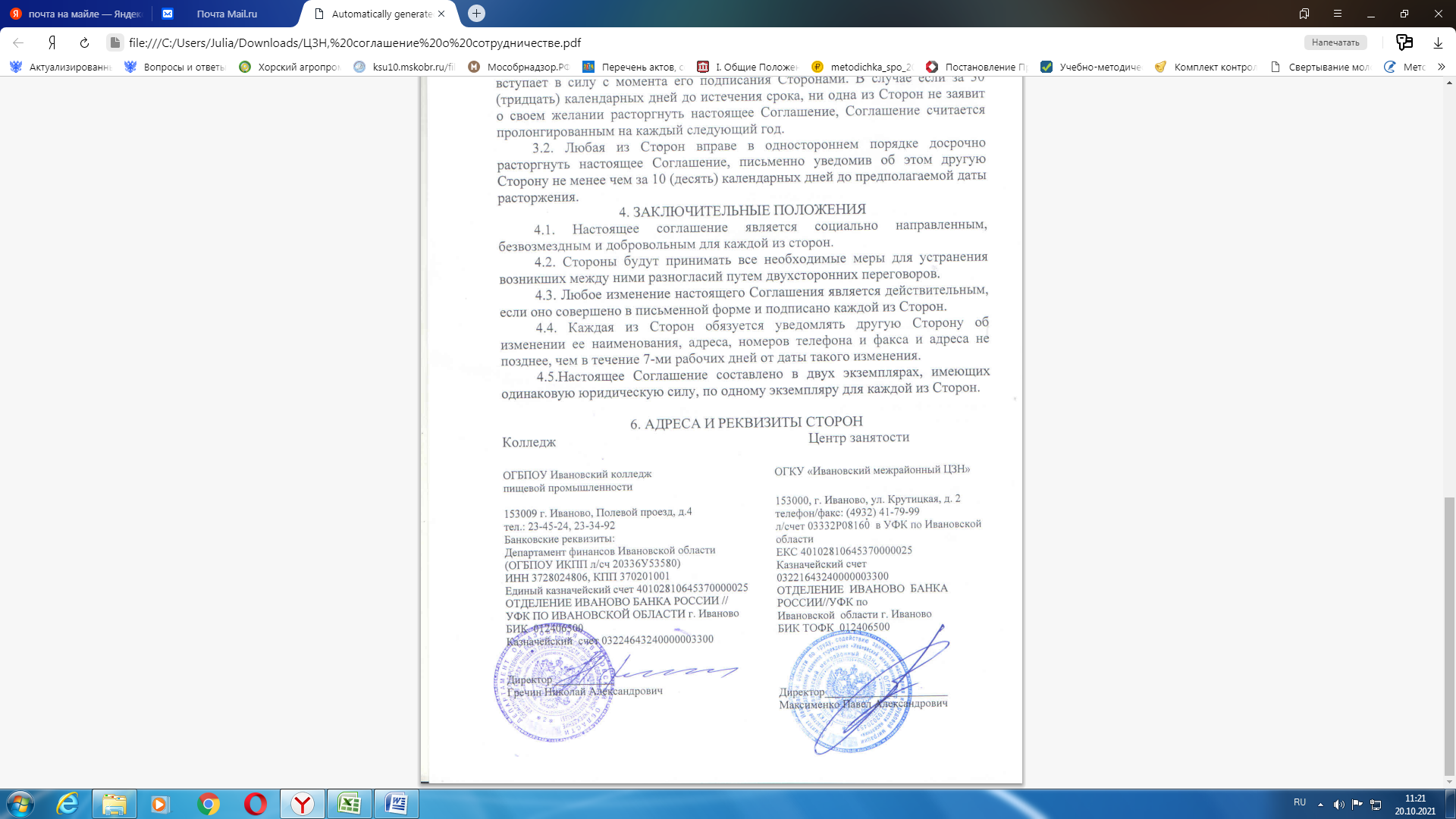 ОГБПОУ Ивановский колледж пищевой промышленности153009 г. Иваново, Полевой проезд, д.4тел.: 23-45-24, 23-34-92Банковские реквизиты: Департамент финансов Ивановской области (ОГБПОУ ИКПП л/сч 20336У53580) ИНН 3728024806, КПП 370201001Единый казначейский счет 40102810645370000025ОТДЕЛЕНИЕ ИВАНОВО БАНКА РОССИИ //УФК ПО ИВАНОВСКОЙ ОБЛАСТИ г. ИвановоБИК  012406500Казначейский  счет 03224643240000003300Директор___________Гречин Николай АлександровичОГКУ «Ивановский межрайонный ЦЗН»153000, г. Иваново, ул. Крутицкая, д. 2телефон/факс: (4932) 41-79-99л/счет 03332Р08160  в УФК по Ивановской областиЕКС 40102810645370000025 Казначейский счет03221643240000003300ОТДЕЛЕНИЕ  ИВАНОВО  БАНКА  РОССИИ//УФК по Ивановской  области г. ИвановоБИК ТОФК  012406500Директор______________________                                                Максименко Павел Александрович